9. 04. 2020 r., gr. IV* Karta pracy, cz. 3, s. 76. 
Oglądanie obrazka koszyczka wielkanocnego. 
Zaznaczanie kolejności jego przygotowania kropkami (5-latek) lub 
liczbami (6-latek). Kończenie ozdabianie jajka według wzoru.* „Zajączek w trawie”
1. Wykonaj zajączka wielkanocnego wg wzoru, na końcu zajączka przyklej do tekturowej podstawki; ponacinaj paski zielonej bibuły (trawka)i przymocuj  ją do podstawki wokół pudełeczka zszywaczem lub klejem.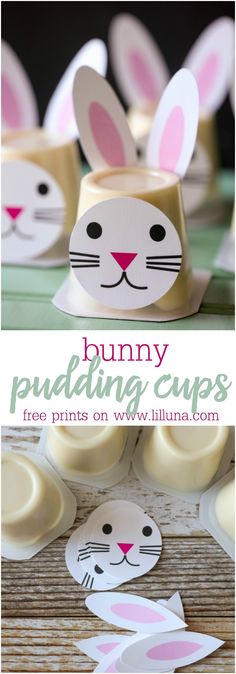 
* Karta pracy, cz. 3, s. 77. 
Kolorowanie koszyczka zgodnie z kolorami kropek. Dzielenie nazw zdjęć na sylaby lub na głoski. Rysowanie pod każdym zdjęciem odpowiednią liczbę kresek, odpowiadającą liczbie sylab (lub głosek).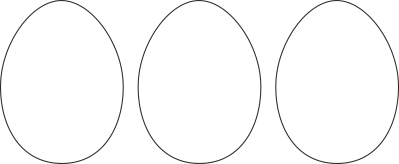 - Ozdób pisankę wg własnego pomysłu; możesz wykorzystać kolorowe włóczki, guziki, bibułę, wstążki, kolorowe kartki itp. 
Proszę Rodziców o przysyłanie zdjęć dzieci i ich prac!